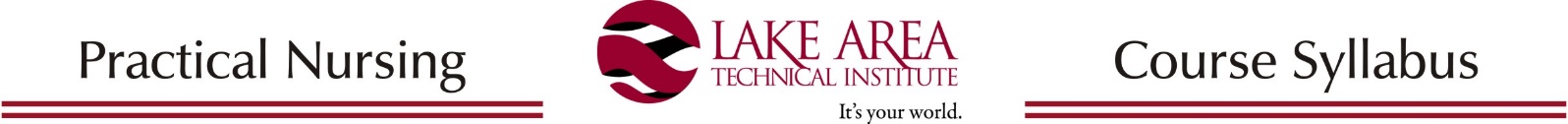 2015-2016COURSE:  PN 118 – Nursing Concepts C (Nursing of Care Children)COURSE FACULTY:  Amber Schleusner, MS, RNPractical Nursing Instructor Lake Area Technical Institute605-882-5284 ext. 475amber.schleusner@lakeareatech.eduOffice Hours vary email for appointmentCOURSE DURATION:  28 Hours Theory     15 Hours Clinical Experience     2 Semester CreditsCOURSE GOAL AND STUDENT LEARNING OUTCOMES: NURSING OF CHILDREN: This is an introduction to human growth and development from infancy to adolescence.  Health problems of each age group are explored.  The role of the LPN in meeting the health needs of children in a variety of settings is included.THEORY OBJECTIVES:  Using the nursing process:Discuss three influences on the growth and development of children.Discuss the stages of personality development according to Erikson.Identify health maintenance needs for each age group of children.Describe the management of common pediatric conditions found in each age group.Discuss age-appropriate safety measures used when caring for children.Relate the steps of the nursing process to the care of ill children.Describe the role of LPN in pediatrics.CLINICAL OBJECTIVES:Apply Erikson's personality development to the care of children.Utilize the nursing process to provide nursing care to children.Practice effective, age appropriate communication.Utilize age appropriate teaching/learning principles to meet basic needs.PREREQUISITES:  PN 101 – Nursing Concepts A, PN 110 – Medical Terminology, PN 130 – Pharmacology, andANAT 142 – Anatomy.TEXT AND OTHER NEEDED MATERIALS: Leifer, G.  (2011).  Introduction to Maternity and Pediatric Nursing (7th ed.), St. Louis:  W. B. Saunders/Elsevier, Inc.Silvestri, L (2013).  Comprehensive Review for the NCLEX – PN Examination.  (6th ed).  St. Louis, Mo:  Elsevier Saunders.Learning Activity Packets:  PN 118 1 to PN 118 7ATI Learning and Testing ProductsUNITS OF INSTRUCTION- OUTLINE MAP:118-01- Growth & Development 118-02- Nursing Care of the Hospitalized Child/Emotional & Behavioral Disorders118-03- Pediatric Respiratory Conditions118-04- Pediatric Cardiac, Blood, & Lymph Conditions118-05- Pediatric Gastrointestinal, Genitourinary, & Metabolic Conditions118-06- Pediatric Skin Conditions/ Communicable Diseases118-07- Pediatric Sensory, Neurological, & Musculoskeletal ConditionsASSESSMENT METHODS:  Students are evaluated unit and final exam, weekly discussions, essay writing, and ATI tutorials. For full grading criteria see grade sheet below. GRADING: An average of an 85% is needed by the end of the course.In order to pass PN118, a student must achieve an average of 85% on theory. Any computer assignments accompanying the course also require a score of 85% to be considered a PASS.TIPS FROM TEACHER, STUDY TIPS, TIPS FOR SUCCESS (OPTIONAL):Avoid procrastination – begin studying the content immediately after class while it is fresh in your mind.Read the objectives in the Learning Activity Packet (LAP) prior to viewing the lecture.View the recorded lecture and read all assigned materials prior to completing the discussion posts, ATIs, and exams. Read the assigned pages in the textbook before taking exams.Do not wait until the last few hours to take your exams. There may be no IT or instructor help available if you run into problems. This may result in your exam being counted as late. COURSE POLICIES:Classroom Recording Policy: Without permission, you do not have the authority to record any classes, class members, or any content expressed here.Handheld Electronic Devices are not allowed in the clinical sites. Use in the classroom is per instructor discretion.Instructor Rights Statement – The instructor has the right to change any and all material on this syllabus at any time.Professional Performance Policy – Refer to the Nursing Supplement to Student Handbook.Progression PolicyA student may fail only one nursing course and may only repeat it once.  The student may retake the failed course if classroom space allows by re-registering in the course and paying the appropriate fees.Policy on Theory Tests and Graded AssignmentsAll exams must be taken during the scheduled dates. Any exam that is not taken during the scheduled dates will result in a maximum grade of a 75%. All exams are to be completed without the use of notes, textbooks, recorded lectures, or other students. Use of materials or other persons during an exam attempt is considered academic dishonesty. Dishonesty on any exam will result with a score of “0” for that exam/assignment. An offense could result in termination from the program. Some examples of dishonesty are sharing information about an exam, completing take home assignments with others, using another’s work as your own, using another student’s login and/or passwords, etc.All work must be completed by the end of the semester or a grade of “Incomplete” will result. Incompletes automatically become F’s after midpoint of the following semester.Student Responsibility For Student Handbook Information: You, as a student, are responsible for knowing the information in the handbook and the most current course descriptions. Lake Area Tech reserves the right to change regulations and policies as necessary.ATTENDANCE POLICY:ClassroomAll assignments and exams are considered mandatory. Failure to complete and exam or assignment will result in logged hours of missed attendance. A student is allowed 50 hours of absence throughout the nursing program (8% of all nursing courses).  Termination may result if exceeded. (25 hours of absence per year for the 2 year duration of the part-time online program.)A doctor’s note or other appropriate verification may be required for return to class after an absence due to illness or injury. The student is responsible for contacting the instructor for make-up work in the event of any absence.  Any work not submitted within two weeks after the due date will result in a Professional Performance Referral (See Nursing Supplement Handbook, page 12.). All assignments with points attached will follow the policy for testing procedures.NETIQUETTE: E-GUIDES ON SOCIAL INTERACTION AND COMMUNICATING ELECTRONICALLY	Communicating clearly on the Internet…without creating misunderstandings is a challenge. One problem is that you haven’t any facial expressions, body language, or environment to help you express yourself; another that there is little “give and take” for developing what you meant to say or are discussing. These guidelines hopefully will help you:Be clear – Make sure the subject line (e-mail) or title (web page) reflects your content.Use appropriate language – If you have a question on whether or not you are too emotional, don’t send the message, save it, and review it “later.” Remember: no one can guess you mood, see your facial expressions, etc. All they have are your words, and your words can express the opposite of what you feel. Don’t use ALL CAPITAL LETTERS—it’s equal to shouting or screaming.Be brief – If your message is short, people will be more likely to read it. Make a good impression – Your words and content represent you; review/edit your words and images before sending. Make sure to use appropriate spelling and grammar; reference outside “authority.” Thoroughness makes a good impression!Begin with- a greeting. Carefully choose language and expressions. Remember that your time of day is not when the message will be read.Be selective on what information – you put in an e-mail or on a web site: Information on the Internet is very public, and can be seen by anyone in the world including criminals, future employers, and governments.Forward e-mail messages you receive – only with permission of the sender.Remember you are not anonymous – What you write in an e-mail and web site can be traced back to you.Consider others – If you are upset by what you read or see on the Internet, forgive bad spelling or stupidity;If you think it violates the law, forward it to the FBI or your state’s Attorney General.Obey copyright laws – Don’t use others’ images, content, etc. without permission.Don’t forward e-mail, or use web site content without permission.Visit the Library of Congress’ Guide on “Copyright Basics” for students and teachers.Cite other’s work you use – Refer to the Guide on “Citation.”Watch who you are sending to-  Use “reply to all” very carefully. Depending on content, your response should be only directed to the sender, who then can update others. Also, use distribution lists carefully– and with permission.Do not send SPAM – SPAM is posting or e-mailing unsolicited e-mail, often advertising messages, to a wide audience (another way of thinking of it is electronic junk mail).Don’t forward chain letters – If you receive one, notify your web master.Don’t respond to “flames” or personal attacks – Contact your web master for action and referral.STATEMENT REGARDING ACADEMIC HONESTY:Academic HonestyStudents’ Responsibilities: Students are responsible for their own behaviors and are expected to maintain stated standards of academic honesty. Students share the responsibility with the faculty for maintaining an environment that supports academic honesty and discourages plagiarism or cheating. Faculty and Administrator Responsibilities: Faculty are responsible for creating a classroom and testing environment that discourages cheating, confronts suspected violators and insures fair treatment of all students. Administrators also share the responsibility for developing an environment that discourages academic dishonesty.If a student is participating in academic dishonesty , he/she may be dismissed from the course or otherwise disciplined.Academic Dishonesty: The following activities are examples (not all inclusive) of academic dishonesty:Failing to report observed instances of academic dishonestyPlagiarism, defined as representing as one’s own, the ideas, writings, or other intellectual properties of others, including other students; any material taken verbatim from the work of others must be placed in quotation marks and a reference cited. Paraphrased content must have appropriate attribution.Collaboration on assignments unless it is clearly permitted per the syllabus/instructorFalsifying academic recordsBribing faculty to improve academic scores or gradesAcquiring an exam during the preparation, duplication, storage, or prior to testing dateRemoving or acquiring secured exams after administrationCopying answers from another student’s examinationTaking a crib sheet or other form of prepared answers/notes into an examination when not permitted by the instructorLeaving the examination and returning without permissionTaking an examination for someone else, preparing and submitting an assignment for someone else, or sign-in for class for someone elseReceiving, retaining, and/or using materials obtained in a manner that is defined as academically dishonestUsing signals or otherwise communicating (e.g. text messaging) during an examination to share answers with or from another studentContinuing to answer test items beyond the prescribed exam time limitFalsifying reasons for excused absences from examinationsTaking examinations at times other than the one to which you have been assigned in order to obtain more preparation timeADA STATEMENT: Students are entitled to ‘reasonable accommodations’ under provisions of the Americans with Disabilities Act. Those in need of such accommodations should notify the instructor and make appropriate arrangements with the Counseling Office.Contributor Lake Area Technical Institute, Watertown, SDConsortium for Healthcare Education Online project material by CHEO Project TAACCCT Round 2 is licensed under a  Creative Commons Attribution 4.0 International License “This product was funded by a grant awarded by the U.S. Department of Labor’s Employment and Training Administration.  The product was created by the grantee and does not necessarily reflect the official position of the U.S. Department of Labor.  The Department of Labor makes no guarantees, warranties, or assurances of any kind, express or implied, with respect to such information, including any information on linked sites and including, but not limited to, accuracy of the information or its completeness, timeliness, usefulness, adequacy, continued availability, or ownership.”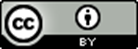 THEORY GRADING SCALETHEORY GRADING SCALEA94-100%B87-93%C85-86F< 85%